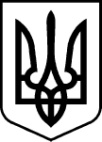 РАХІВСЬКА РАЙОННА державна адміністраціязАКАРПАТСЬКОЇ ОБЛАСТІрАХІВСЬКА РАЙОННА ВІЙСЬКОВА адміністраціяРОЗПОРЯДЖЕННЯ11.05.2023 	                                     м. Рахів                                                       № 36Про внесення змін  до розпорядження голови райдержадміністрації від11.05.2018 № 157 ,,Про районний міжвідомчий оперативний штаб із координації проведення оздоровлення та відпочинку дітей’’Відповідно до статей 6 і 22 Закону України „Про місцеві державні адміністрації”, статей 4, 15 і 28 Закону України „Про правовий режим воєнного стану”, Закону України „Про оздоровлення та відпочинок дітей”, указів Президента України від 24 лютого 2022 року № 64/2022 „Про введення воєнного стану в Україні” (із змінами), № 68/2022 „Про утворення військових адміністрацій”, розпорядження Кабінету Міністрів України від 24 лютого 2022 року № 181-р „Питання запровадження та забезпечення здійснення заходів правового режиму воєнного стану в Україні” (із змінами), Регіональної програми оздоровлення та відпочинку дітей і розвитку мережі дитячих закладів оздоровлення та відпочинку на 2022 ‒ 2025 роки, затвердженої рішенням обласної ради від 02.12.2021 № 465, на виконання розпорядження голови обласної державної адміністрації ‒ начальника обласної військової адміністрації 23.03.2023  № 292   ,,Про організацію оздоровлення та відпочинку дітей у 2023 році’’, з метою координації та належної організації оздоровлення, відпочинку дітей у  2023 році: Додаток до розпорядження  голови райдержадміністрації 11.05.2018     № 157 „Про районний  міжвідомчий оперативний штаб із координації проведення оздоровлення та відпочинку дітей’’ викласти  у новій редакції, згідно з  додатком.Визнати таким що втратило чинність розпорядження голови районної державної адміністрації – начальника районної  військової адміністрації 12.08.2022 № 56 „Про внесення змін до розпорядження голови райдержадміністрації від 11.05.2018 № 157 ,,Про районний міжвідомчий оперативний штаб із координації проведення оздоровлення та відпочинку дітей’’. 3. Контроль за виконанням цього розпорядження покласти на заступника голови районної державної адміністрації – начальника районної військової адміністрації Молдавчука  І.М.СКЛАДрайонного міжвідомчого оперативного штабу із координації проведення оздоровлення та відпочинку дітей Голова районного  міжвідомчого оперативного штабуЗаступник голови районного міжвідомчого оперативного штабуСекретар районного міжвідомчого оперативного штабуЧлени районного  міжвідомчого оперативного штабу:Начальник управління соціального захисту населення та наданнясоціальних послуг                                                                       Марія СПАСЮКГолова районної державної адміністрації – начальник районної  військової адміністрації                    Владіслав КИЧ                        Владіслав КИЧ                        Владіслав КИЧ                        Додаток до розпорядження11.05.2023 № 36МОЛДАВЧУК Іван Миколайовичзаступник голови районної державної адміністрації – начальника районної військової адміністраціїСПАСЮКМарія Юріївнаначальник управління соціального захисту населення та надання соціальних послуг КЛЮЧІВСЬКИЙ Іван Кириловичзаступник начальника відділу по роботі з ВПО  та особами з інвалідністю управління соціального захисту населення та надання соціальних послуг АНДРАЩУК                      Людвіг Степановичголовний державний інспектор відділу з питань безпеки праці східного регіону управління інспекційної діяльності у Закарпатській області Західного міжрегіонального управління Державної служби з питань праці  (за згодою) БОДНАР Іван Васильовичзаступник начальника управління – начальник відділу по роботі з ВПО та особами з інвалідністю управління соціального захисту населення та надання соціальних послуг ГОРОЩАК Ольга Олександрівнаголовний спеціаліст відділу освіти, культури, молоді та спорту Великобичківської селищної ради (за згодою)КОКІШОлена Павлівнаначальник служби у справах дітей          2КОЛАЧУК Микола Миколайовичголовний інспектор ВЗНС Рахівського РУ ГУ ДСНС України у Закарпатській області старший лейтенант служби цивільного захисту (за згодою)ЛИЧКОВСЬКИЙЮрій  Юрійовичначальник відділу освіти, культури, сім’ї, молоді  та спорту Богданської сільської ради (за згодою) РОГОЖАНРоман Івановичначальник відділу фінансів СИМУЛИК Володимир Корнелійович директор комунального некомерційного підприємства ,,Рахівська районна лікарня’’ Рахівської міської ради (за згодою)СЕРАТОРЛюбов Пантелеймонівнаначальник відділу Державного нагляду за дотриманням санітарного законодавства Рахівського районного управління Головного управління Держпродспоживслужби в Закарпатській області (за згодою)ФЕРЕНЦ Петро Петровичголовний спеціаліст відділу освіти Рахівської міської ради (за згодою)ШТЕФУРЯКСтепан Васильовичначальник відділу освіти, молоді та спорту Ясінянської селищної ради (за згодою)ШТЕЦЬРоман Петровичзаступник начальника Рахівського районного  відділу поліції Головного управління національної поліції України в Закарпатській області (за згодою)ЧІЧАКНаталія Михайлівнасанітарний фельдшер Рахівської філії державної установи „Закарпатський обласний центр (за згодою)